Omavalvontasuunnitelma	Laadittu/päivitetty pvm       Toimipaikan perustiedot ja toiminnan kuvausOmavalvonnan vastuuhenkilö:HUOM! Muutokset toiminnassa ja toimijan vaihtumiset, sekä toiminnan lopettaminen tulee ilmoittaa Pohjoisen Keski-Suomen Ympäristötoimen terveysvalvontaan. Ilmoituslomakkeet löytyvät Pohjoisen Keski-Suomen Ympäristötoimen nettisivuilta.Omavalvontasuunnitelman täyttöohje:Täytä vain ne osiot jotka kuuluvat toimintaanne. Toimintaan kuulumattomat osiot voi poistaa. Jos täytät suunnitelmapohjan sähköisesti, voit päivittää sisällysluettelon (Esim. Word 2013; ylävalikko ”Viittaukset” ja sieltä kohta sisällysluettelo ja ”Päivitä taulukko”).Omavalvonnan kirjaamislomakkeita löytyy Pohjoisen Keski-Suomen ympäristötoimen nettisivuilta. Mikäli käytät paperiversiota, löytyvät lomakkeet osoitteesta: https://viitasaari.fi/ymparistotoimi/pohjoisen-keski-suomen-ymparistotoimi/ymparistoterveysvalvonta/elintarvikevalvonta/omavalvontasuunnitelmapohja/.Riskien hallintaElintarvikealan toimijan on noudatettava kaikessa toiminnassaan riittävää huolellisuutta, jotta elintarvike ja elintarvikehuoneisto sekä elintarvikkeen säilytys-, kuljetus- ja käsittelyolosuhteet täyttävät elintarvikelain mukaiset vaatimukset. Elintarvikealan toimija on vastuussa tuottamiensa ja myymiensä elintarvikkeiden turvallisuudesta ja elintarvikemääräysten noudattamisesta.Elintarvikealan toimijan on tunnettava elintarvikkeeseen ja sen käsittelyyn liittyvät riskit ja terveysvaarat sekä elintarviketurvallisuuden kannalta kriittiset kohdat toiminnassaan. Omavalvontasuunnitelman tulee perustua riskien hallintaan. Omavalvonnassa tulee tunnistaa kaikki mahdolliset vaarat, jotka liittyvät elintarviketuotannon eri vaiheisiin, kuten elintarvikkeen raaka-aineisiin, jalostukseen, käsittelyyn, valmistukseen ja jakeluun. Vaaroja voivat olla esimerkiksi taudinaiheuttajamikrobit, pilaajamikrobit, kemialliset jäämät, mekaaniset vierasesineet, mikrobien ei-toivottu lisääntyminen tai eloonjääminen jossain valmistusvaiheessa tai lopputuotteessa.Useimpia riskejä voidaan hallita hygieenisillä työtavoilla ja omavalvonnan tukijärjestelmillä. Toisinaan on syytä asettaa poikkeamarajat, joita on noudatettava, jotta voidaan olla varmoja, että riski on hallinnassa. Tällaisia rajoja ovat esimerkiksi tietty lämpötila ja aika.Oleellisimmat ja yleisimmät riskit on kuvattu tämän suunnitelman jokaisen toiminnan osa-alueen alussa. Toimintaamme kuuluvat riskit on rastitettu ja niille löytyy suunnitelmasta toimenpideohje, jolla riski hallitaan.Tavaran hankinta ja vastaanottoMeidän toimintaamme kuuluvat riskit:  Tuotteet tulevat tukun tms. toimituksena. Riskinä kylmäsäilytettävien tuotteiden lämpeneminen, kun vastaanotto viivästyy. Kylmäsäilytystä vaativat tuotteet tulee viipymättä siirtää kylmälaitteisiin. Tukkukuormien lämpötiloja tulee seurata.Toimenpiteet, joilla hallitsemme riskin, löytyvät kohdasta 2.1 ”Elintarvikkeet”. Tuotteet haetaan itse tukusta. Riskinä on kylmäsäilytettävien tuotteiden lämpeneminen kuljetuksen aikana. Kylmäketju ei saa katketa kuljetuksen aikana.Toimenpiteet, joilla hallitsemme riskin, löytyvät kohdasta 2.1 ”Elintarvikkeet”. Tuotteet hankitaan muualta kuin tukusta. Riskinä on tuotteiden huono jäljitettävyys tai tuotteiden määräystenvastaisuus. Esim. myyjän yhteystiedot eivät ole tiedossa, tuotteissa ei ole asianmukaisia jäljitettävyyden takaavia merkintöjä, sekä mm. leimaamattomien kananmunien tai tarkastamattoman lihan käyttäminen. Elintarvikkeiden tulee aina olla jäljitettävissä. Jäljitettävyyden varmistamiseksi tulee säilyttää riittävät dokumentit (esim. kuitit, lähetyslistat). Tuotteiden hyvästä laadusta ja vaatimustenmukaisuudesta tulee voida varmistua.Toimenpiteet, joilla hallitsemme riskin, löytyvät kohdasta 2.1 ”Elintarvikkeet”. Astioiden ja muiden elintarvikkeiden kanssa kosketuksiin joutuvien materiaalien (kontaktimateriaalien) soveltuvuus käyttötarkoitukseen. Materiaaleista ja tarvikkeista ei saa tavallisissa tai ennakoitavissa käyttöolosuhteissa siirtyä ainesosia elintarvikkeeseen sellaisia määriä, jotka voisivat vaarantaa ihmisen terveyden, aiheuttaa sopimattomia muutoksia elintarvikkeen koostumukseen tai aiheuttaa elintarvikkeen aistinvaraisten ominaisuuksien heikentymistä. Esim. kertakäyttökäsineet voivat sisältää rasvaliukoisia pehmenteitä, eivätkä sovellu rasvaisten elintarvikkeiden käsittelyyn, alumiinikattiloista voi irrota alumiinia, jos niissä valmistetaan tai säilytetään happamia elintarvikkeita tai jos kattilan yhteydessä käytetään teräksisiä välineitä, avatuista metallisista säilykepurkeista voi irrota elintarvikkeen joukkoon tinaa ja lakkaa, sekä muovipinnoitetuista bisfenoli A:ta. Mikäli elintarvikkeiden suojaamiseen käytetään jätesäkkejä/muovipusseja, voi niiden valmistukseen olla käytetty elintarvikkeille sopimattomia kierrätysmateriaaleja. Materiaalien elintarvikekelpoisuus ja käyttötarkoitus tulee aina varmistaa. Toimenpiteet, joilla hallitsemme riskin, löytyvät kohdasta 2.2 ”Kontaktimateriaalit”.2.1 ElintarvikkeetOmavalvontatoimenpiteet Kaikki vastaanotettavat tuotteet tarkastetaan (mm. pakkausten kunto ja päiväysmerkinnät). Pakastetut elintarvikkeet ja mikrobiologisesti helposti pilaantuvat elintarvikkeet tarkastetaan ensin. Raaka-aineiden hygieenisyys tarkastetaan aistinvaraisesti.Kuljetuksen jälkeinen lämpötila mitataan helposti pilaantuvista tuotteista tai pakasteista. Lämpötilan mittaus tehdään pakkauksen pinnalta tai pakkausten välistä. Itse elintarvikkeita haettaessa tukusta tai kaupasta tarkastetaan tuotteiden päiväysmerkinnät ja pakkausten kunto jo ostotilanteessa. Helposti pilaantuvat elintarvikkeet ja pakasteet laitetaan kylmälaukkuun, jossa mukana pidetään myös irtolämpömittari, jonka lämpötilaa seuraamalla varmistutaan kuljetuksen aikaisesta oikeasta lämpötilasta. Tarvittaessa kylmälaukussa pidetään mukana myös kylmävaraajia.Elintarvikkeiden kuljetus- / vastaanottolämpötilat:Tukusta toimitettavat / itse noudettavat helposti pilaantuvat kylmäsäilytettävät elintarvikkeet, enintään +6 °C.Pakkaamaton raaka kala tulee kuljettaa hyvin jäitettynä.Helposti pilaantuvat kuumina kuljetettavat elintarvikkeet, vähintään +60 °C.Jäätelö (ja myös muut pakasteet), -15 °C tai kylmempi.Kuumentamalla valmistetut, helposti pilaantuvat leipomotuotteet, jotka myydään saman päivän aikana, sekä kokonaiset kalakukot valmistuspäivänä voidaan kuljettaa jäähdyttämättöminä valmistuspaikasta vähittäismyyntiin.Jos eläimistä saatavat elintarvikkeet saapuvat suoraan valmistuslaitoksesta, tulee noudattaa eläimistä saatavien elintarvikkeiden hygienia-asetuksen liitteen III mukaisia lämpötilavaatimuksia. Lisätiedot ja lämpötilataulukko löytyvät Ruokaviraston ohjeesta ilmoitettujen elintarvikehuoneistojen elintarvikehygieniasta (Ruokaviraston ohje 16025), kohdasta ”6 § Kuljetuslämpötilat”Kuljetuslaatikot, rullakot, yms. kuljetukseen käytettävät astiat tulee säilyttää elintarvikehuoneistossa suojattuina ja ne on puhdistettava käyttökertojen välillä. KirjaaminenElintarvikkeiden vastaanottolämpötiloja/kuljetuslämpötiloja kirjataan       kertaa kuukaudessa saapuvista/itse kuljetettavista kuormista seurantalomakkeelle. Poikkeamat lämpötiloissa kirjataan aina seurantalomakkeeseen. Mahdolliset huomautukset (reklamoinnit) ja niiden johdosta tehdyt toimenpiteet (esim. tavaraerän palautus) kirjataan aina. Korjaavat toimenpiteetMikäli tavaraerät ovat säädösten vastaisia tai eivät muuten täytä asetettuja laatuvaatimuksia, niitä ei tule ottaa vastaan.Muuta (toiminta poikkeaa yllä olevasta)KontaktimateriaalitOmavalvontatoimenpiteetToiminnassa huomioidaan, että pakkaus- ja elintarvikekontaktimateriaaleja käytetään oikein ja otetaan huomioon mahdolliset käytön rajoitukset, esim.
Varmistetaan, että pakkaustarvikkeissa ja muissa elintarvikekontaktimateriaaleissa on joko elintarvikekelpoisuutta osoittava merkintä (”elintarvikekäyttöön”) tai malja-haarukkatunnus. Näitä ei kuitenkaan välttämättä vaadita tarvikkeilta, jotka on ilmiselvästi tarkoitettu ruokailukäyttöön.Kun pakkaus- ja muut elintarvikekontaktimateriaalit hankitaan tukkukaupan/keskusliikkeen kautta ja tuotteen myyntinimikkeestä käy selville aiottu käyttötarkoitus (esim. grillipussi, leipäpussi, juustokalvo), niin tarjoilupaikassa ei tarvitse olla tarvikkeen tai materiaalin elintarvikekäyttöä osoittavaa todistusta, vaan riittää, että se on tarvittaessa saatavissa tukkukaupasta/keskusliikkeeltä.
Mikäli pakkaus- ja muiden elintarvikekontaktimateriaalien hankinta tapahtuu suoraan valmistajalta / maahantuojalta tai muulta myyjältä, ovat elintarvikekelpoisuutta osoittavat todistukset pyydettävä ostohetkellä ja säilytettävä omavalvonnan liitteenä. Malja-haarukkatunnus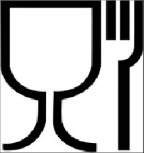 Jäljitettävyys ja takaisinvedotMeidän toimintaamme kuuluvat riskit: Tuotteiden jäljitettävyyden hallintaEsim. Asiakkaan ruoka-annoksesta löytyy vierasesine (muovin palanen, lasinsiru, metallin pala), jonka epäillään päätyneen annokseen käytetyn raaka-aineen mukana ja on riski, että kyseisen tuotteen saman tuote-erän muissakin pakkauksissa voi olla samoja haitallisia vierasesineitä. Tulee tarve saada välitettyä tieto valmistajalle. Riskinä on, että tuotteen hankintapaikkaa ei muisteta, eikä hankinnasta ole jäljellä mitään dokumentteja. Tuote on myös voitu siirtää alkuperäisestä pakkauksestaan, eikä saatavilla ole mitään tietoa minkä ajankohdan/erän tuote voisi olla kyseessä. Itse valmistettuihin tai alkuperäisistä pakkauksista purettuihin elintarvikkeisiin tulee merkitä päiväystieto tai erätunnus. Lähetyslistat/kuormalistat/kuitit tms. tulee säilyttää, jotta tuotteita voidaan tarvittaessa lähteä jäljittämään taaksepäin tai eteenpäin (elintarvikkeita muualle tarjottavaksi/myytäväksi toimittavat elintarvikehuoneistot).Toimenpiteet, joilla hallitsemme riskin, löytyvät kohdasta 3.1 ”Jäljitettävyys”. Tuotteiden takaisinvedon hallintaEsim. tukusta tulee tieto/toimija näkee lehdessä takaisinveto ilmoituksen, jonka mukaan tietyllä päiväyksellä tai tietyllä eränumerolla varustettu tuote tulee poistaa käytöstä, koska valmistaja on todennut sen laadussa puutteita ja tuote ei ole turvallinen. Elintarvikehuoneistossa on siirrelty tuotteita pois alkuperäisistä pakkauksistaan ja on riski, että ei tiedetä onko käytössä juuri kyseistä takaisinvedettävää tuote-erää vai ei. Itse valmistettuihin tai alkuperäisistä pakkauksista purettuihin elintarvikkeisiin tulee merkitä päiväystieto tai erätunnus. Toimenpiteet, joilla hallitsemme riskin, löytyvät kohdasta 3.2 ”Takaisinvedot”.3.1 JäljitettävyysToimijan tulee tietää, keneltä hän on hankkinut kaikki käyttämänsä raaka-aineet/lisäaineet ja kenelle hän on edelleen toimittanut valmistamansa tuotteet, mikäli ne eivät mene suoraan lopulliselle kuluttajalle. Lisäksi tulee tietää elintarvikkeiden hankkimis- ja toimittamisajankohdat. Näiden pakollisten tietojen lisäksi suositellaan, että toimijoilla on tietoa hankituista ja myydyistä tavaramääristä ja -eristä.Säilytettävät tiedot Jäljitettävyyden kannalta tarpeellinen tieto on aina säilytettävä. Toimijalta edellytetään, että hän kykenee toimittamaan jäljitettävyystiedot tarvittaessa viranomaisille. Jäljitettävyyden saavuttamiseksi, tulee löytyä vähintään seuraavat tiedot:toimittajan nimi ja osoite, tuote ja sen nimi riittävällä tarkkuudella myynti/toimittamisaika. tuotteen määrä, erätiedot sekä tuotteen tarkemmat tunnisteet (esim. pakattu/irtotavara, kasviksen/hedelmän lajike, raaka vai jaloste jne.).Asiakirjat on EU-ohjeen mukaan säilytettävä seuraavasti:Myyntiaika +6 kk: Helposti pilaantuvat, suoraan lopullisille kuluttajille myytävät/tarkoitetut elintarvikkeet, joiden myyntiaika viimeiseen käyttöpäivään asti on alle 3 kk (esim. pakattu liha) ja tuotteet, joiden ilmoitettu myyntiaika on yli 5 vuotta.Kuusi (6) kuukautta valmistuksesta ja tuotteiden toimittamisesta: Tuotteet, joilla ei ole myyntiaikaa (hedelmät, kasvikset sekä muut pakkaamattomat tuotteet, esim. liha, kala, salaatit).Viisi (5) vuotta: Tuotteet, joille ei ilmoiteta myyntiaikaa (sokeri, suola, etikka ym.) ja kaikki muut tuotteet (esim. jauhot, mausteet, juomat, aamiaisviljavalmisteet).OmavalvontatoimenpiteetMeillä jäljitettävyystiedot (lähetyslistat, kuormakirjat, ostokuitit) säilytetään seuraavasti:Mikäli pakkauksia puretaan pienempiin eriin (esim. muovipusseissa olevat elintarvikkeet siirretään pois alkuperäisistä pakkauksista), tulee pakkauksiin merkitä vähintään alkuperäispakkauksen päivämäärä (viimeinen käyttöpäivä tai parasta ennen päiväys) tai erätunnus.3.2 TakaisinvedotJos elintarvikealan toimija katsoo tai sillä on syytä epäillä, että sen maahantuoma, tuottama, jalostama, valmistama tai jakelema elintarvike ei ole elintarvikkeen turvallisuutta koskevien vaatimusten mukainen, sen on käynnistettävä välittömästi menettelyt kyseisen elintarvikkeen poistamiseksi markkinoilta. Jos tuote on jo mahdollisesti ehtinyt kuluttajille, elintarvikealan toimijan on tehokkaalla ja täsmällisellä tavalla ilmoitettava kuluttajille syy poistamiseen tai tarvittaessa varmistettava, että kuluttajille jo toimitetut tuotteet palautetaan, jos muut toimenpiteet eivät ole riittäviä korkeatasoisen terveyden suojelun saavuttamiseksi.Toimijan velvollisuutena on:Poistaa elintarvike markkinoilta (takaisinveto). Toimijan tulee itse arvioida riski, joka ei-turvallisen elintarvikkeen nauttimisesta aiheutuu.Ilmoittaa takaisinvedosta valvontaviranomaisille. Toimijan tulee ilmoittaa takaisinvedosta heti toimipaikkansa kunnan valvontaviranomaiselle. Pohjoisen Keski-Suomen Ympäristötoimen alueella ilmoitus tehdään ympäristöterveystarkastajalle (yhteystiedot). Sähköpostitse ilmoituksen voi tehdä osoitteeseen ymparistoterveys@viitasaari.fi.  Kunnan valvontaviranomainen antaa tarvittaessa lisäohjeet muiden asiaa koskevien ilmoitusten tekoa varten.Ilmoittaa kuluttajille tuotteen virheestä ja takaisinvedon syystä sekä tuotteiden palauttamistavasta (esim. palauttamisesta ostopaikkaan). Elintarvikealan toimijat ovat vastuussa markkinoilta poistettujen elintarvikkeiden palauttamisesta, korjaamisesta tai hävittämisestä.Omavalvontatoimenpiteet, korjaavat toimenpiteet ja kirjaaminenToimipaikan tai vastuuhenkilön sähköpostiin on suositeltavaa tilata Ruokaviraston uutiskirje, jonka kautta tieto takaisinvedoista, esim. valmistettavien ruokien raaka-aineiden osalta, saadaan mahdollisimman nopeasti. Tilaa uutiskirje täältä.Takaisinvetotiedotteiden saapuessa esim. tukusta, on keittiön tarkastettava löytyykö kyseistä takaisinvedettävää tuote-erää toimipaikan käytöstä ja toimittava tiedotteessa annetun palautus / korjaus / hävitys ohjeistuksen mukaisesti. Tehdyt takaisinvedot ja niistä seuranneet toimenpiteet tulee aina kirjata seurantalomakkeeseen / liittää omavalvonnan kirjanpitoon.
Lisätietoja elintarvikkeiden takaisinvetoihin liittyen löytyy Ruokaviraston sivuilta.Elintarvikkeiden säilytys ja varastointiMeidän toimintaamme kuuluvat riskit: Laitteiden (kylmä ja kuuma) lämpötilan hallintaRiskinä tuotteiden pilaantuminen väärässä lämpötilassa. Lämpötiloja tulee seurata säännöllisesti ja poikkeamiin tulee puuttua. RistikontaminaatioTuotteiden sijoittelu siten, että ne eivät pääse saastuttamaan toisiaan (esim. raaka liha ja alemmalla hyllyllä suojaamaton salaatti, kuivavarastossa gluteenittomat tuotteet tavanomaisten seassa). Tuotteet tulee sijoittaa omiksi ryhmikseen ja sulkea pakkaukset tai suojata ne esim. kelmulla.  Elintarvikkeiden säilytysolosuhteetElintarvikkeet voivat likaantua, jos niitä säilytetään esim. lattialla. Likaa voi kulkeutua pakkausten mukana myös työskentelytasoille yms. Tuholaiset voivat päästä saastuttamaan elintarvikkeita. Elintarvikkeita ja niiden pakkauksia ei tule säilyttää lattialla. Säännöllisestä tuhoeläintorjunnasta tulee huolehtia. Elintarvikkeiden säilyvyysaikojen ja tuotteiden jäljitettävyyden hallinta 
Ei olla selvillä elintarvikkeiden säilyvyysajoista eikä varaston oikeasta kierrosta (ensin tulleet käytetään ensin) ja on riski, että käytetään laadullisesti huonoa tai vanhaa elintarviketta. Varaston kierrosta tulee huolehtia. Viimeisen käyttöpäivän ylittäneet elintarvikkeet tulee poistaa päivittäin käytöstä. Itse valmistettuihin tai alkuperäisistä pakkauksista purettuihin elintarvikkeisiin tulee merkitä nimi, sekä päiväystieto tai erätunnus ja tarvittaessa ainesosaluettelo.OmavalvontatoimenpiteetKaikissa kylmälaitteissa tulee olla lämpömittari. Yli 10 kuutiometrin kokoisissa pakkasvarastoissa tulee olla tallentava lämpötilanseurantajärjestelmä. Lämpömittareiden toiminta varmistetaan riittävän usein (tarkemmat ohjeet kohdassa 10.2 ”Kunnossapitosuunnitelma”).Kaikkien kylmä- ja pakkasvarastojen lämpötiloja seurataan päivittäin. Lainsäädännön mukaiset lämpötilavaatimukset ovat:Keittiöllä kuumana säilytettävät ruoat tulee säilyttää yli +60 °C:ssa.Tuotteiden oikea kiertonopeus ja -järjestys sekä käyttökelpoisuus tarkastetaan päivittäin.Mikäli elintarvikkeita, joissa on viimeinen käyttöpäivä, jäädytetään myöhempää käyttöä varten, tulee niihin merkitä lisäksi jäädytyspäivämäärä. Tuotteet tulee käyttää kahden kuukauden sisällä jäädyttämisestä. Tarkemmat ohjeet elintarvikkeiden jäädyttämisestä on kohdassa 5.4 ”Elintarvikkeiden jäädyttäminen/pakastaminen ja sulatus”. Erityisruokavaliovalmisteiden varastointi tulee tapahtua erillään muista elintarvikkeista, suljetuissa pakkauksissa / astioissa ja/tai eri hyllyillä kuin tavanomaiset tuotteet. KirjaaminenKylmä- ja pakastelaitteista kirjataan lämpötilat       kertaa viikossa. Poikkeamat lämpötiloissa kirjataan aina seurantalomakkeeseen. Mahdolliset huomautukset (esim. laiterikot) ja niiden johdosta tehdyt korjaavat toimenpiteet kirjataan aina seurantalomakkeeseen.Korjaavat toimenpiteetMikäli lämpötilat eivät ole säädösten mukaisia, selvitetään ja korjataan syyt ja arvioidaan tuotteen käyttökelpoisuus.Muuta (toiminta poikkeaa edellä olevasta)Esimerkki poikkeamakirjauksista: Maitokylmiön lämpötilaseuranta2.1.2020 lämpötila + 4 ºC3.1.2020 lämpötila + 8 ºC klo 8:10 / + 6 ºC klo 9:30 → ok.tai 2.1.2020 lämpötila + 4 ºC3.1.2020 lämpötila + 8 ºC klo 8:10 / + 11 ºC klo 9:30 → mitattiin elintarvikkeen lämpötila, lämpötila oli +8 ºC. Koska elintarvikkeiden lämpötilapoikkeama ei ylitä kolmea astetta, siirrettiin elintarvikkeet toiseen kylmiöön ja tilattiin huolto.tai 2.1.2020 lämpötila +20 ºC, elintarvikkeen lämpötila +15 ºC → Helposti pilaantuvat elintarvikkeet hävitettiin jätteisiin.		Edellä esitetyt kirjaukset ovat Oiva-arvioinnin mukaan oivallista toimintaa.Ruoan valmistusMeidän toimintaamme kuuluvat riskit: RistisaastuminenRiskinä mikrobiologinen saastuminen. Esim. Sellaisenaan syötäviä elintarvikkeita (mm. salaatteja) käsitellään samoilla välineillä tai samoissa työpisteissä raakojen lihojen kanssa tai multaiset juurekset ja vihannekset esikäsitellään huolimattomasti. Elintarvikkeiden käsittely tulee tapahtua puhtailla työvälineillä ja huolellisesti.Henkilökunnan huono käsihygienia, mm. sormusten käyttö, voi lisätä riskiä elintarvikkeen saastumiseen. Myös riittämätön tai likainen työasu voi lisätä riskiä. Käsienpesupisteen varustelu tulee olla kunnossa, käsiä tulee pestä aina eri työvaiheiden välillä ja suojakäsineitä tulee käyttää tarvittaessa. Henkilökunnalla tulee olla riittävästi työasuja ja suojavaatetusta. Toimenpiteet, joilla hallitsemme riskin, on kuvattu kohdassa 5.1 ”Elintarvikkeiden esikäsittely ja valmistus”. Erityisruokavaliot / allergeenitRiskinä, että tuote pääsee saastumaan valmistuksen yhteydessä. Esim. kala-allergisen ruoka-annokseen käytettäviä raaka-aineita käsitellään samalla parilalla kuin kalaa, gluteeniton tuote paistetaan samassa rasvakeittimessä kuin paneroidut tuotteet. Riskiä voidaan vähentää käyttämällä omia työvälineitä erityisruokavalioille, tekemällä ne ajallisesti eri aikaan tavanomaisten tuotteiden kanssa tai eri työskentelypisteessä.Meidän erityisruokavalioitamme ovat:      Toimenpiteet joilla hallitsemme riskit, on kuvattu kohdassa 5.1 ”Elintarvikkeiden esikäsittely ja valmistus”. KypsennysElintarvikkeiden valmistusvaiheeseen liittyvä eräs riski on riittämätön lämpökäsittely eli lämpötila-aikayhdistelmä. Etenkin kaikki paloiteltu ja jauhettu liha, sekä siipikarjan liha tulee kypsentää täysin kypsäksi. Huolellinen kypsentäminen tuhoaa pääosan ruokamyrkytysbakteereista. Elintarvikkeen lämpötila tulee olla kauttaaltaan vähintään +70 °C ja siipikarjanlihan +75 °CToimenpiteet, joilla hallitsemme riskin, on kuvattu kohdassa 5.1. ”Elintarvikkeiden esikäsittely ja valmistus”. JäähdytysRuoan riittävän nopea jäähdytys on elintarviketurvallisuuden kannalta oleellinen tekijä. Hidas jäähdytys lisää mahdollisuutta ruokamyrkytysmikrobien lisääntymiselle. Jäähdytys tulee aloittaa heti valmistuksen jälkeen. Elintarvikkeen tulee jäähtyä neljässä tunnissa +6 °C:een tai kylmemmäksi.Toimenpiteet, joilla hallitsemme riskin, on kuvattu kohdassa 5.2 ”Jäähdytettävät ruoat”. Uudelleen kuumennusElintarvikkeita uudelleen kuumennettaessa on oleellista, että vaaravyöhykelämpötila (+6 – +60 °C) ohitetaan mahdollisimman nopeasti ja että elintarvikkeet kuumennetaan kauttaaltaan ennen tarjoilua. Ruoka tulee kuumentua kauttaaltaan vähintään +70 °C:een.Toimenpiteet, joilla hallitsemme riskin, on kuvattu kohdassa 5.3 ”Uudelleen kuumennettavat ruoat”. Tiettyjen elintarvikkeiden erikoiskäsittelyt ja käytön rajoitukset Elintarvikkeiden riskejä ovat mm. glykoalkaloidit, kuten perunan solaniini ja raakojen tomaattien tomatiini, kasvisten nitraatit, korvasienen gyromitriini, papujen lektiini, kanelin kumariini, kasvisten ja hedelmien biogeeniset amiinit, hedelmien siemenien ja kivien sekä kassavan syanoglykosidit. Lisäksi ulkomaisissa pakastemarjoissa on toistuvasti esiintynyt ruokamyrkytystä aiheuttavia viruksia. Toiminnassa tulee huomioida sellaiset elintarvikkeet, jotka vaativat erikoiskäsittelyjä tai joiden käytöllä on rajoituksia. Näiden elintarvikkeiden osalta lisätietoja löytyy mm. Ruokaviraston nettisivuilta. Toiminnassamme käsiteltäviä erikoiskäsittelyjä vaativia tai rajoituksia sisältäviä elintarvikkeita koskevat ohjeet on liitettynä omavalvontasuunnitelman liitteeksi.Homemyrkyt eli mykotoksiinit ovat homesienten tuottamia terveydelle haitallisia myrkkyjä. Aflatoksiini on homemyrkyistä myrkyllisin, ja sen on todettu aiheuttavan syöpää. Esim. hedelmissä, marjoissa ja hilloissa esiintyy syöpää aiheuttavaa homesienten tuottamaa patuliinia. Homehtuneita elintarvikkeita ei suositella nautittavaksi, sillä esim. hilloissa ja mehuissa homemyrkkyä on homekerroksen lisäksi koko tuotteessa. Elintarvikkeen kuumennus tai prosessointi ei tuhoa homemyrkkyjä. Työskentelytapojen fysikaaliset vaaratekijät. Fysikaaliset vaaratekijät voivat saastuttaa elintarvikkeen mekaanisesti. Fysikaalisia vaaratekijöitä voivat olla elintarvikkeissa esiintyvät paljaalla silmällä nähtävät vierasesineet, joita ovat esimerkiksi pöly, lika, multa, kivet, metallinpalaset, hiukset, laastarit, tupakan tumpit, kuolleet hyönteiset ja muut tuhoeläimet sekä niiden jätökset, elintarvikkeen valmistukseen käytettävistä laitteista irronneet osat, pakkausmateriaalin palaset ja muut elintarvikkeeseen kuulumattomat esineet. Vierasesineiden pääsyä elintarvikkeisiin voidaan estää siten, että pidetään huolta työympäristön puhtaudesta ja laitteiden huollosta, käytetään asianmukaisia työasuja, noudatetaan siistejä ja huolellisia työtapoja ja ehkäistään tuhoeläinten pääsyä elintarvikehuoneistoon. Ennen työhön ryhtymistä, tarkastetaan työvälineet ja käytettävät raaka-aineet.Toimenpiteet, joilla hallitsemme riskin, on kuvattu kohdassa 5.1 ”Elintarvikkeiden esikäsittely ja valmistus” ja kohdassa 10 ” Tilojen, laitteiden ja välineiden puhdistus, sekä huolto”. Akryyliamidin muodostuminen Valmistamme seuraavia perunatuotteita: ranskanperunat, ja muut paloitellut, uppopaistetut perunatuotteet Valmistamme tai paistamme raakapakasteista leipä ja/tai konditoriotuotteitaEuroopan elintarviketurvallisuusviranomainen EFSA on arvioinut akryyliamidialtistuksen merkitystä kuluttajien terveyteen. Arvion mukaan elintarvikkeissa esiintyvä akryyliamidi saattaa lisätä kuluttajien riskiä sairastua syöpään. Akryyliamidia voi muodostua elintarvikkeisiin niiden valmistuksen yhteydessä, kun tärkkelyspitoisia elintarvikkeita friteerataan, paistetaan uunissa tai rasvassa tai paahdetaan korkeissa lämpötiloissa (yli 120 °C). Akryyliamidin muodostuminen on useimpien tuotteiden osalta selkeästi riippuvainen paistoasteesta. Pääsääntöisesti tummemmiksi paistetuissa tuotteissa on enemmän akryyliamidia kuin vaaleammaksi paistetuissa tuotteissa. 5.1 Elintarvikkeiden esikäsittely ja valmistusOmavalvontatoimenpiteetHelposti pilaantuvia elintarvikkeita ei tule säilyttää lämpötilavälillä yli +6 °C – alle +60 °C bakteerien nopean lisääntymisen vuoksi. Ruoan valmistuksen työvaiheet tulee tehdä mahdollisimman nopeasti ja käyttämättömät helposti pilaantuvat tuotteet tulee siirtää työvaiheiden välissä kylmiöön.Työskentelypisteet ja välineet puhdistetaan huolellisesti eri työvaiheiden välissä.Riittävä kypsennys voidaan arvioida aistinvaraisesti (aika-lämpötilayhdistelmää noudatetaan) tai mittaamalla valmiin tuotteen lämpötila. Ruokien valmistusreseptejä noudatetaan, jotta voidaan olla varmoja ruokien sisältämistä ainesosista ja tarvittaessa pystytään jäljittämään reseptin mukaisesti käytetyt raaka-aineet.Kirjaaminen Meillä kirjataan kypsennyslämpötiloja       kertaa      .Korjaavat toimenpiteetMikäli kypsennyslämpötilat eivät ole säädösten mukaisia, jatketaan kuumentamista. Jos havaitaan ristisaastumista, hävitetään saastuneet elintarvike-erät. Esim. sellaisenaan syötävään elintarvikkeeseen on valunut nestettä rikkinäisestä lihapakkauksesta tai veitsellä jolla on käsitelty raakaa lihaa, käsitellään puhdistamatta salaattiaineksia. Uppopaisto (koskee niitä keittiöitä, joilla uppopaistoa säännöllisesti)Uppopaistettavia tuotteita ovat:Uppopaistorasvan suosituslämpötila on +175 C tai mahdollisimman alhainen ottaen huomioon muut elintarviketurvallisuusvaatimukset. Uppopaistorasvan laatu on heikentynyt, mikäli rasva on paksua, tummaa, kitkerän makuista ja/tai hajuista, se käryää ja vaahtoaa.  Uppopaistorasva vaihdetaan       kertaa        Uppopaistorasvan vaihto ei ole säännöllistä. Uppopaistorasvan vaihdosta voidaan pitää kirjaa.Erityisruokavalioiden uppopaistaminen on huomioitu seuraavasti: Erityisruokavalioille on oma erillinen rasvakeitin Muulla tavoin, miten?Kebabin valmistusKebabvarras tulee kypsentää kerralla loppuun ja varmistua kypsennyksen riittävyydestä aistinvaraisesti, sekä tarvittaessa mittaamalla lämpötila.Kypsennetyn kebablihan jäähdytys tulee tapahtua riittävän nopeasti. Katso kohta 6.2.Kypsennetyn kebablihan voi jäähdytyksen jälkeen siirtää kylmäsäilytykseen tai pakastaa/jäädyttää. Kebablihan säilytykseen ja suojaukseen tulee käyttää elintarvikekelpoista materiaalia.Pakastimessa oleva itse kypsennetty kebabliha tulee käyttää kahden kuukauden sisällä jäädytyksestä.Kebablihan sulatus tulee tapahtua kylmälaitteessa.Kebabliha tulee kuumentaa ennen kuumahauteeseen laittamista tai tarjoilua yli +60 asteiseksi.Meillä: Kebabvarras tulee valmiina pakasteena Kebabvarras valmistetaan itse Kebablihaa jäähdytetään Kebablihaa jäädytetään/pakastetaan Kebablihaa toimitetaan muihin toimipaikkoihin, minne?      5.2 Jäähdytettävät ruoatOmavalvontatoimenpiteetRuoat jäähdytetään heti valmistuksen jälkeen, laakeissa astioissa, jolloin jäähdytettävä ruokakerros on mahdollisimman ohut (korkeintaan 10 cm). Säännöllistä jäähdytystä tehtäessä tulee olla erillinen laitteisto jäähdytystä varten. Pieniä määriä voi satunnaisesti jäähdyttää kylmävesialtaassa tai jääpalapedillä.Tuotteen jäähdytyslämpötila mitataan neljän tunnin kuluttua jäähdytyksen alkamisesta. Tällöin tuotteen lämpötilan tulee olla enintään +6 °C.Jäähdytyspäivä ja tuotteen nimi merkitään jäähdytetyn elintarvikkeen pakkauksiin, jos tuotetta on tarkoitus säilyttää pidempään.Meillä jäähdytetään seuraavasti: Käytössämme on jäähdytyskaappi Jäähdytys tapahtuu muulla tavalla. Kuvaus tavasta:      Kirjaaminen Jäähdytettävän ruoan alkulämpötila ja neljän tunnin kuluttua saavutettu loppulämpötila mitataan ja kirjataan ensin tiheästi noin kuukauden ajan useammasta erilaisesta elintarvikkeesta. Mikäli kirjausten perusteella voidaan osoittaa, että jäähdytysmenetelmä on riittävän tehokas ja sen avulla päästään alle +6 asteen lämpötilaan neljässä tunnissa, voidaan kirjauksia harventaa ja tehdä niitä kuukausitasolla.Jäähdytettävän ruoan alkulämpötila ja neljän tunnin kuluttua saavutettu loppulämpötila mitataan ja kirjataan       kertaa kuukaudessa seurantalomakkeeseen.  Jäähdytettävän ruoan alkulämpötila ja neljän tunnin kuluttua saavutettu loppulämpötila mitataan aina ja kirjataan       kertaa      .Mahdolliset poikkeamat ja niiden johdosta tehdyt toimenpiteet kirjataan aina. Korjaavat toimenpiteetMikäli tuote ei jäähdy neljässä tunnissa +6 asteeseen tai sen alle, erä hylätään, eli tuote hävitetään asianmukaisesti.Tarkastetaan laitteen toiminta.5.3 Akryyliamidipitoisuuksien vähentäminen Akryyliamidiasetus 2017/2158 koskee niitä elintarvikealan toimijoita, jotka valmistavat ja saattavat markkinoille sen soveltamisalaan kuuluvia elintarvikkeita. Näitä tuotteita ovat tärkkelyspitoiset elintarvikkeet, joiden valmistukseen liittyy kuumennuskäsittely (mm. leivät, sämpylät, konditoriatuotteet, kahvi, ranskanperunat, perunalastut, lastenruoat jne.). Toiminnan laajuus:  Elintarvikkeiden valmistus ja markkinoille saattaminen osana laajempaa toimintaa eli nk. ketjuyritykset Elintarvikkeiden valmistus ja markkinoille saattaminen (teollinen valmistus, laaja jakelu)Mikäli valitsit jonkun edellisistä, tulee akryyliamidiasetuksen vaatimukset huomioida laajemmin omavalvonnassa, kuin tässä omavalvontapohjassa on esitetty. Lisätietoa löytyy Ruokaviraston internetsivuilta ja ohjeesta akryyliamidipitoisuuksien vähentämiseksi ja vertailuarvojen noudattamiseksi Euroopan komission asetuksen (EU) 2017/2158 mukaisesti. Elintarvikkeiden valmistus ja markkinoille saattaminen paikallisesti ateriapalvelut ja laitos- ja suurkeittiöt, jotka valmistavat asetuksen soveltamisalueeseen kuuluvia elintarvikkeita ravintolat, kahvilat, grillit ja muut tarjoilupaikat, jotka valmistavat asetuksen soveltamisalueeseen kuuluvia elintarvikkeita (elintarvikkeiden tai niiden raaka-aineiden hankinta ei ole keskitettyä tai käytössä ei ole vakioituja, standardoituja valmistusmenetelmiä) vähittäiskaupoissa toimivat paistopisteet tai nk. ”in-store” -leipomot (elintarvikkeiden tai niiden raaka-aineiden hankinta ei ole keskitettyä tai käytössä ei ole vakioituja, standardoituja valmistusmenetelmiä)pienet, paikalliset leipomot ja konditoriat (jonka tuotteet saatetaan markkinoille vain yhden maakunnan tai vastaavan alueella)OmavalvontatoimenpiteetPerunatuotteet (ranskanperunat ja muut paloitellut, uppopaistetut perunatuotteet)Pyritään käyttämään, saatavuuden ja käyttötarkoitukseen soveltuvuuden mukaan, perunalajikkeita, joiden sokeripitoisuus on pieni. Perunoiden toimittajaa konsultoidaan tarvittaessa tarkoitukseen parhaiten soveltuvista perunalajikkeista.Raa’at kuorimattomat perunat varastoidaan yli 6 oC lämpötilassa.Ennen raakojen perunoiden paistamista meillä toteutetaan seuraavat toimenpiteet sokeripitoisuuden vähentämiseksi: Pesu ja liotus kylmässä vedessä 30 min–2 h; tämän jälkeen suikaleiden huuhtominen puhtaalla vedellä ennen paistamista.  Muutaman minuutin liotus lämpimässä vedessä; suikaleiden huuhtominen puhtaalla vedellä ennen paistamista.  Perunoiden kiehauttaminen.  Muu mikäHuom. Edellä mainittuja vaatimuksia sovelletaan vain käytettäessä raakoja perunoita. Perunavalmisteiden osalta on noudatettava valmistajan antamia esikäsittely- ja/tai kypsennysohjeita.Paistettaessa:Käytetään paistoöljyjä ja -rasvoja, jolla voi paistaa mahdollisimman nopeasti ja mahdollisimman pienessä lämpötilassa. Tarvittaessa pyydetään neuvoja tarkoitukseen parhaiten soveltuvista öljyistä ja rasvoista paistoöljyn valmistajalta. Paistolämpötila on korkeintaan 175 °C tai mahdollisimman alhaiset ottaen huomion muut elintarviketurvallisuusvaatimukset.Huolehditaan paistoöljyn tai -rasvan laadusta.Poistetaan irtokappaleet ja muruset päivittäin.Vaihdetaan rasva/öljy riittävän usein (ei saa savuta tai vaahdota). Lisää asiasta uppopaistoa koskevassa kappaleessa.Perunat paistetaan mahdollisimman vaaleiksi.  Meillä käytetään värioppaita, joissa neuvotaan optimaalinen väri ja pienen akryyliamidipitoisuuden yhdistelmä. Värioppaat ovat valmistavan henkilökunnan helposti nähtävillä.(Värioppaita voi pyytää puolivalmisteen valmistajalta tai hankkia maksullisia värioppaita esim. täältä tai hyödyntää muita saatavissa olevia värioppaita esim. Goodfries.eu) Meillä varmistetaan paistoasteen vaaleus muuten miten:Leipä ja konditoriotuotteetItse valmistetut tuotteet:Pidennetään hiivalla nostatusaikaaOptimoidaan taikinan kosteuspitoisuusKäytetään mahdollisimman pientä uunin lämpötilaa ja tarvittaessa pidennetään paistoaikaa.Jos ylläolevia vaatimuksia ei voida noudattaa valmistukseen tai hygieniaan liittyvien seikkojen vuoksi, perustele miksi näin:Vältetään ylipaistamista. Paistetaan siten, että tuotteen lopullinen väri on mahdollisimman vaalea.  Voileipien valmistamisessa (esim. erilaiset lämpimät voileivät, pariloidut leivät ja sämpylät, paahtoleivät, patongit, hampurilaissämpylät jne.) on varmistettava, että ne paahdetaan optimaalisen värisiksi. Meillä käytetään värioppaita, joissa neuvotaan optimaalinen väri ja pienen akryyliamidipitoisuuden yhdistelmä. Värioppaat ovat valmistavan henkilökunnan helposti nähtävillä. Meillä varmistetaan paistoasteen vaaleus muuten, miten:Puolivalmisteet:Noudatetaan valmistajan antamia käyttö/valmistusohjeitaVältetään ylipaistamista ja pyritään mahdollisimman vaaleaan paistoasteeseenKirjaaminenPaistoöljyn lämpötilaa seurataan päivittäin. Seuraamme: Paistolämpötilaa ja -aikaa, paahtoaikaaPoikkeamat kirjataan.Korjaavat toimenpiteetTarvittaessa säädetään paistoöljyn lämpötilaa. Paistolämpötilan- ja aikaa säädetään sopivammaksi oikean paistoasteen saavuttamiseksi.Tarvittaessa päivitetään ohjeita sekä perehdytetään työntekijöitä. MuutaOhjeita ja lainsäädäntöä:Euroopan komission asetus (EU) 2017/2158, ”akryyliamidiasetus”Ohje akryyliamidipitoisuuksien vähentämiseksi ja vertailuarvojen noudattamiseksi Euroopan komission asetuksen (EU) 2017/2158 mukaisesti, ohjeen nro 17056/1.Euroopan Food Drink Europe -organisaatio on kehittänyt työkalun elintarviketuottajille elintarvikkeiden akryyliamidipitoisuuden vähentämiseksi. Se sisältää neuvoja siitä, miten toimijat voivat vähentää akryyliamidin muodostumista elintarvikkeessa.5.4 Uudelleen kuumennettavat ruoatOmavalvontatoimenpiteetRuoan valmistuspäivämäärä tarkistetaan.Lämpötilat mitataan ruoasta aina uudelleen kuumennuksen jälkeen. Lämpötilan tulee olla tällöin kauttaaltaan vähintään +70 °C.KirjaaminenMikäli toimintaan kuuluu uudelleenkuumennusta, kirjataan lämpötila       kertaa kuukaudessa seurantalomakkeeseen. Kirjaus voidaan tehdä samaan lomakkeeseen tarjollapitolämpötilojen kanssa, merkitsemällä ruoan eteen U -kirjain.Korjaavat toimenpiteetMikäli lämpötilat eivät ole säädösten mukaisia, jatketaan kuumentamista.5.5 Elintarvikkeiden jäädyttäminen/pakastaminen ja sulatusOmavalvontatoimenpiteetJäädytettävä ruoka on jäähdytetty kohdan ”Jäähdytettävät ruoat” mukaisesti ennen jäädytystä. Raaka-aineet tulee jäädyttää viimeistään viimeisenä käyttöpäivänä. Itse valmistetun ruoan jäädytys tehdään valmistuspäivänä. Vain laadultaan moitteettomia ja jäädytykseen sopivia ruokia ja raaka-aineita jäädytetään. Jäädytys tulee tapahtua siten, että ruoan laatu ei jäädytyksessä huonone. Ruokia ei jäädytetä uudelleen sulatuksen jälkeen.Jäädytetyn ruoan pakkaukseen merkitään jäädytyspäivä ja ruoan nimi. Eritysruokavalioiden osalta myös allergiaa aiheuttavat ainesosat.Ruoan jäädyttämistä varten on laite, jonka lämpötila voidaan säätää –18 °C kylmemmäksi. Ruoka jäädytetään niin pienissä erissä, että sen kauttaaltaan jäätymiseen kuluu enintään 24 tuntia.Jäädytettyjen elintarvikkeiden säilyttämistä varten on säilytystila, jonka lämpötila on –18 °C tai kylmempi. Jäädytetyt elintarvikkeet käytetään kahden (2) kuukauden kuluessa jäädytyspäivästä.Pakastetut ja jäädytetyt ruoat sulatetaan kylmiössä, jolloin elintarvikkeen pintalämpötila ei nouse yli sallitun. Sulatusta ei milloinkaan tehdä huoneen lämpötilassa. Sulatus tehdään kylmiössä riittävän suuressa astiassa siten, etteivät sulamisvedet pääse leviämään ja saastuttamaan muita elintarvikkeita.Korjaavat toimenpiteetMikäli lämpötilat tai jäädyttämisprosessi eivät ole säädösten mukaisia, selvitetään ja korjataan syyt ja arvioidaan tuotteen käyttökelpoisuus.Mikäli säilytysaika on ylittynyt, tuotteet hävitetään asianmukaisesti.Mikäli on mahdollista, että kontaminaatioriskin omaavien elintarvikkeiden (esim. raaka liha) sulamisvesiä on päässyt muihin pakkaamattomiin elintarvikkeisiin ja kontaminaatioriski on näin ollen mahdollinen, tulee kyseiset tuotteet hävittää asianmukaisesti.Muuta (toiminta poikkeaa yllä olevasta)Elintarvikkeiden myynti ja tarjoiluMeidän toimintaamme kuuluvat riskit: Myyntilämpötilojen ja myyntiajan hallinta. Helposti pilaantuvat elintarvikkeet tulee myydä kylmälaitteista ja niiden lämpötilojen tulee olla lainsäädännön mukaiset. Riskinä tuotteiden pilaantuminen väärässä lämpötilassa. Myyntivitriinissä myytävien tuotteiden lämpötila tulee olla +6 astetta. Mikäli tuotteiden myyntiaika on korkeintaan neljä tuntia, voidaan soveltaa kylmänä tarjoiltavien elintarvikkeiden lämpötilaa +12 °C. Tällöin tulee kuvata millä tavoin tarjollapitoaika hallitaan.Toimenpiteet, joilla hallitsemme riskin, on kuvattu kohdassa 6.1 ”Myynti”. Tarjoilulämpötilojen ja tarjoiluajan hallinta. Riskinä tuotteiden pilaantuminen väärässä lämpötilassa. Jos kylmänä tarjottavat ruoat (esim. salaattipöytä) pidetään tarjolla yli +6 °C:ssa, kuitenkin enintään +12 °C:ssa, saa tarjollapitoaika olla enintään neljä tuntia. Jos kylmänä tarjottavat ruoat pidetään tarjolla enintään +6 °C:ssa, voi tarjollapitoaika olla yli neljä tuntia.Kuumana tarjoiltavat ruoat tulee säilyttää tarjoilun ajan aina vähintään +60 °C:ssa. Kylmänä ja kuumana tarjoiltavia elintarvikkeita saa pitää tarjolla kerran ja ne on tarjoilun jälkeen hävitettävä.Toimenpiteet, joilla hallitsemme riskin, on kuvattu kohdassa 6.2.1 ”Kylmän ruoan tarjoilu”. Tuotteiden erillään pito ja hygienia myynnissä ja tarjoilussa. Riskinä tuotteiden saastuminen pisaratartuntana tai ottimien välityksellä ja ristikontaminaatio erityisruokavaliotuotteiden ja tavanomaisten tuotteiden välillä. Buffet-pöydissä, kahvilinjastoissa tms. myynnissä/tarjolla olevat elintarvikkeet tulee suojata kuvuin, liinoin tai muilla pisarasuojilla. Erityisruokavaliotuotteet tulee pitää myynnissä/tarjolla selvästi erillään tai hyvin suojattuina, sekä hyvin merkittyinä.Toimenpiteet, joilla hallitsemme riskin, on kuvattu kohdassa 6.2.2 ”Elintarvikkeiden suojaaminen”.6.1 MyyntiMeillä on myynnissä:Kylmäsäilytystä vaativia elintarvikkeita: Valmiiksi pakattuina PakkaamattominaHuoneenlämmössä säilytettäviä elintarvikkeita: Valmiiksi pakattuina Pakkaamattomina Pakkaamme itse elintarvikkeita. Näitä ovat:      Omavalvontatoimenpiteet ja kirjaaminenMyynnissä pidettävien elintarvikkeiden päivämäärät tarkistetaan riittävän usein. Vanhaksi menneet tuotteet poistetaan myynnistä.Myyntilaitteiden lämpötiloja tarkkaillaan päivittäin.Lainsäädännön mukaiset myyntilämpötilavaatimukset ovat:Lämpötilat kirjataan       kertaa viikossa seurantalomakkeeseen. Mikäli helposti pilaantuvien elintarvikkeiden myyntikalusteen lämpötila ylittää lainsäädännön vaatimuksen korkeintaan kolmella asteella, voidaan tilannetta seurata lyhytaikaisesti ennen toimenpiteisiin ryhtymistä ja uusintamittauksella varmistaa tilanteen korjaantuminen tai jatkotoimenpiteiden tarve.Poikkeamat lämpötiloissa kirjataan aina seurantalomakkeeseen. Kuumentamalla valmistetut kokonaiset leipomotuotteet (leipomosta tulleet tai toimipaikassa raakapakasteista paistetut), kuten riisipiirakat, lihapasteijat ja lihapiirakat voidaan myydä huoneenlämmöstä. Huoneenlämmössä myynnissä pidettyjä myymättä jääneitä tuotteita ei valmistuspäivän jälkeen saa jäähdytettynäkään enää myydä. Mikäli myyntivitriinin lämpötilaan sovelletaan tarjoilulämpötilaa +6 - +12°C, huolehditaan neljän tunnin myyntiajasta. Meillä myyntiajan pysyminen korkeintaan neljässä tunnissa varmistetaan seuraavalla tavalla: Korjaavat toimenpiteetLaitteen toimivuus tarkastetaan. Mikäli helposti pilaantuvien elintarvikkeiden myyntikalusteen lämpötila ylittää lainsäädännön vaatimuksen yli kolmella asteella tai mikäli korkeintaan kolmen asteen poikkeama jatkuu pidempään kuin vuorokauden, tulee elintarvikkeiden lämpötila mitata ja arvioida niiden käyttökelpoisuus. Jos käyttökelpoisuudesta ei voida enää olla varmoja, on tuotteet poistettava myynnistä.Mikäli sovelletaan tarjoilulämpötilavaatimusta ja vitriinissä myynnissä olevien elintarvikkeiden lämpötilat ylittävät +12 °C, tulee ne poistaa myynnistä.Mikäli kuumana myytävien elintarvikkeiden lämpötila laskee alle +57 °C, ei ruokia tule enää myydä, vaan ne hävitetään jätteisiin.6.2 Tarjollapito6.2.1 Kuuman ja kylmän ruoan tarjoiluOmavalvontatoimenpiteet ja kirjaaminenKuumana tarjoiltavat ruoat pidetään tarjoilun ajan kuumana seuraavasti:Kylmänä tarjoiltavat helposti pilaantuvat ruoat pidetään tarjoilun ajan kylmänä seuraavasti:Tarjolla pidettävien elintarvikkeiden neljän tunnin aikarajoitusta hallitaan seuraavasti:Tarjoiltavien ruokien lämpötiloja seurataan säännöllisesti mittaamalla.Mittaustulokset kirjataan       kertaa viikossa seurantalomakkeeseen.Poikkeamat lämpötiloissa kirjataan aina seurantalomakkeeseen.Kuumentamalla valmistetut kokonaiset leipomotuotteet (leipomosta tulleet tai toimipaikassa raakapakasteista paistetut), kuten riisipiirakat, lihapasteijat ja lihapiirakat voidaan myydä huoneenlämmöstä. Huoneenlämmössä myynnissä pidettyjä myymättä jääneitä tuotteita ei valmistuspäivän jälkeen saa jäähdytettynäkään enää myydä. Korjaavat toimenpiteetLaitteen toimivuus tarkastetaan.Mikäli kylmänä tarjottavien ruokien ja vitriinissä olevien helposti pilaantuvien elintarvikkeiden lämpötilat ylittävät +12 °C, poistetaan ne myynnistä.Mikäli kuumana tarjottavien ruokien lämpötila laskee alle +57 °C, ei ruokia enää tarjoilla, vaan ne hävitetään jätteisiin.6.2.2 Elintarvikkeiden suojaaminenOmavalvontatoimenpiteetTarjolla pidettävät pakkaamattomat elintarvikkeet tulee suojata riittävästi. Meillä elintarvikkeiden suojana käytetään:Erityisruokavalioiden tarjolla pitäminen on järjestetty seuraavasti:6.3 Elintarviketietojen ilmoittaminen sekä allergioiden ja intoleranssien huomioiminen tarjollapidossaTarjoilupaikoissa tarjolla olevista elintarvikkeista tulee ilmoittaa elintarvikkeen nimi, sekä allergioita ja intoleransseja aiheuttavat aineet, joita ovat:gluteenia sisältävät viljat, eli vehnä, ohra, ruis, kaura, ja niistä valmistetut tuotteetäyriäiset ja äyriäistuotteetkananmuna ja munatuotteetkala ja kalatuotteetmaapähkinä ja maapähkinätuotteetsoijapapu ja soijapaputuotteetmaito ja maitotuotteet (ml. laktoosi)pähkinät ja pähkinätuotteetselleri ja sellerituotteetsinappi ja sinappituotteetseesaminsiemenet ja seesaminsiementuotteetlupiinit ja lupiinituotteetnilviäiset ja nilviäistuotteetLisäksi tulee ilmoittaa ruoan alkuperämaa tai lähtöpaikka, jos ateria on kokonaisuudessaan valmistettu ulkomailla ja vain kuumennetaan tarjoilupaikassa tai jos alkuperämaan ilmoittamatta jättäminen voi muuten johtaa kuluttajaa harhaan.Tiedot on oltava keittiöllä kirjallisessa muodossa, henkilökunnan ja viranomaisten saatavilla. Tiedot voidaan kuitenkin antaa asiakkaille suullisesti, jos elintarvikkeiden läheisyydessä olevassa julisteessa tai ruokalistassa ilmoitetaan, että tiedot ovat saatavissa henkilökunnalta.6.3.1 Lihan alkuperämaan ilmoittaminen tarjoilupaikoissaTarjoilupaikoissa tulee ilmoittaa kirjallisesti naudan-, sian-, lampaan-, vuohen- ja siipikarjan lihan alkuperämaa 1.5.2019 alkaen. Alkuperämaan voi esittää esimerkiksi ruokalistassa tai taulussa. Lihan alkuperämaan ilmoittamisesta säädetään uudessa, kansallisessa maa- ja metsätalousministeriön asetuksessa (154/2019), joka astuu voimaan 1.5.2019 ja on voimassa kaksi vuotta eli 30.4.2021 asti.
MMM:n asetuksen mukaan ilmoittamisvelvollisuus koskee tarjoilupaikoissa, kuten ravintoloissa ja grillikioskeissa, aterian ainesosana käytettävää tuoretta, jäähdytettyä ja jäädytettyä lihaa. Myös jauhelihan alkuperämaa pitää ilmoittaa. 
Lihan alkuperämaalla tarkoitetaan eläimen kasvatusmaata. Aterian ainesosana käytetyn lihan alkuperämaa ilmoitetaan seuraavasti: ”alkuperämaa: (EU-maan tai muun kuin EU-maan nimi)”. Jos lihan alkuperämaata ei tiedetä maan tarkkuudella, käytetään esimerkiksi ilmaisua ”EU” tai ”ei-EU”. Lihan alkuperämaa voidaan tarjoilupaikassa ilmaista myös Hyvää Suomesta -merkillä, joka kertoo lihan olevan suomalaista.
Riistan, hevosenlihan ja lihavalmisteiden alkuperää ei tarvitse ilmoittaa
Vaatimukset eivät koske myöskään aterian raaka-aineena käytettyjä raakaliha- tai lihavalmisteita. Esimerkiksi, jos ravintolaan tulee valmiita, kypsiä naudanjauhelihapihvejä tai marinoituja broilerin rintafileitä, jotka valmistetaan ruoaksi, ei lihan alkuperämaata tarvitse ilmoittaa kuluttajalle. Sitä vastoin, jos ravintolassa marinoidaan tuoreita broilerin rintafileitä, jotka kypsennetään, on lihan alkuperämaa ilmoitettava.
Tieto lihan alkuperämaasta tulee ilmoittaa kuluttajalle kirjallisesti ennen elintarvikkeen ostopäätöstä, jotta kuluttaja voi tehdä tietoisia valintoja. Tietoa ei tarvitse antaa jokaiselle asiakkaalle erikseen, mutta sen on oltava saatavilla ennen ostopäätöstä. Verkkokaupassa kuluttajalle on annettava samat tiedot kuin tarjoilupaikassa.6.4 Elintarvikkeiden luovuttaminen ruoka-apuun Meillä luovutetaan ruokaa ruoka-apuna. Toiminta on järjestetty seuraavasti:OmavalvontatoimenpiteetElintarvikkeita voivat ruoka-apuun luovuttaa kaikki elintarvikealan toimijat. Ruoka-apua voidaan antaa kuluttajille joko hyväntekeväisyysjärjestöjen kautta tai suoraan elintarvikealan toimijoilta.Ruoka-apuun tarkoitettuja elintarvikkeita voidaan pakastaa tai jäädyttää, mutta ei enää viimeisen käyttöpäivän jälkeen. Jäädytetyt elintarvikkeet suositellaan luovutettaviksi kuluttajille jäädytettyinä. 
Jos pakastettavassa tai jäädytettävässä tuotteessa ei ole pakkausmerkintöjä, niihin tulee selkeästi merkitä pakastus- tai jäädytyspäivämäärä. 
Tarkempia ohjeita Ruokaviraston ruoka-apu ohjeessaElintarvikkeiden kuljetusToimintaamme kuuluu: Ruoka- ja/tai cateringkuljetukset (esim. jakelukeittiöihin toimitettavat ruoat ja pitopalvelu) Ateriakuljetukset yksityishenkilöille (esim. lounasruoka vanhuksille) Kotiinkuljetus (esim. pizza- ja kebabkuljetukset)Kuljetukset hoitaa ulkopuolinen toimija:      Omavalvontatoimenpiteet ja kirjaaminenHelposti pilaantuva, kuumana lähtevä ruoka valmistetaan juuri ennen kuljetusta. Ruoan lähtölämpötila on niin korkea, että ruoka pysyy koko kuljetuksen (ja tarjoilun) ajan vähintään +60 °C lämpötilassa. Kylminä lähtevät helposti pilaantuvat elintarvikkeet säilytetään kylmiössä lähtöhetkeen asti. Kylminä kuljetettavien tuotteiden lämpötilan tulee pääsääntöisesti säilyä enintään +6 °C lämpötilassa jakelupisteeseen saakka. Välittömään tarjoiluun tarkoitettujen kasvissalaattien ja -raasteiden lämpötila saa kuljetuksen aikana nousta enintään +12 °C:een. Kuljetukseen käytetty aika lasketaan 4 tunnin enimmäistarjoiluaikaan.Ruoat pakataan seuraavasti, jotta lämpötilat pysyvät kuljetuksen ajan sallituissa rajoissa:Mikäli ruokia ei jakelupisteessä tarjoilla välittömästi, säilytetään lämpimät ruoat kuljetuslaatikoissa ja kylmät ruoat siirretään kylmälaitteeseen.Erityisruokavaliot tulee pakata huolellisesti erilleen muista elintarvikkeista ja merkitä selkeästi.Kuljetusastiat säilytetään elintarvikehuoneistossa suojattuina ja ne puhdistetaan aina käyttökertojen välillä.Kontaminaatioriskin välttämiseksi kuljetuslaatikoiden nostamista työpöydille vältetään.Kuormatilan siisteys varmistetaan ennen lastausta.Kylmän ja kuuman ruoan lämpötila mitataan ennen lähettämistä.Lämpötila kirjataan       kertaa viikossa seurantalomakkeeseen.Mikäli käytetään ulkopuolista kuljetusyrittäjää, on varmistuttu että ko. yrittäjällä on omaan toimintaan riittävä omavalvontasuunnitelma.Pakkaamattomien elintarvikkeiden kuljettamiseen käytettäviin astioihin / laatikkoihin merkitään tarvittaessa ”Vain elintarvikekäyttöön” tai muu merkintä, joka ilmaisee niiden käyttötarkoituksen.Korjaavat toimenpiteetMikäli lämpötilat eivät ole säädösten mukaisia, selvitetään ja korjataan syyt, havaitut virheellisyydet korjataan ja arvioidaan tuotteen käyttökelpoisuus.Muuta (toiminta poikkeaa yllä olevasta)Valitusten käsittely / ruokamyrkytysepäilyOmavalvontatoimenpiteetAsiakasvalituksetAsiakasvalitus voi olla elintarvikkeiden laatuun liittyvä, esim. ruoan paha/outo maku, suolaisuus tai tarjoiltavan ruoan lämpötila. Lisäksi asiakasvalitus voi kohdistua huoneiston tai henkilökunnan toimintaan, esim. likaiset astiat tai henkilökunnan päähineen käyttö. Asiakasvalitukset käydään läpi yhdessä henkilökunnan kanssa ja toimintaan tehdään tarvittavat muutokset. RuokamyrkytysepäilyRuokamyrkytystä epäiltäessä tehdään välittömästi lain määräämä ilmoitus kunnan elintarvikevalvontaviranomaiselle. Pohjoisen Keski-Suomen Ympäristötoimen alueella ilmoitus tehdään ympäristöterveystarkastajalle (yhteystiedot). Sähköpostitse ilmoituksen voi tehdä osoitteeseen ymparistoterveys@viitasaari.fi. Otetaan näytteet epäillystä ruoasta / raaka-aineesta (vähintään 200 grammaa/näyte) mahdollista laboratorioon toimittamista varten.Näytteet säilytetään kylmässä. Näytteet jäädytetään, mikäli niitä ei voida toimittaa saman vuorokauden aikana laboratorioon.KirjaaminenAsiakasvalitukset, ruokamyrkytysepäilyt ja niiden johdosta tehdyt toimenpiteet kirjataan seurantalomakkeeseen.Korjaavat toimenpiteetSelvitetään ruokamyrkytysepäilyn oikeellisuus ja syy yhdessä terveystarkastajan kanssa ja ryhdytään tarpeellisiin toimenpiteisiin. Siivous- ja puhtaanapitosuunnitelmatHuoneiston ja varusteiden puhtaanapitoa varten tulee olla erillinen kirjallinen siivous- ja puhtaanapitosuunnitelma, josta selviää mm.Kuinka usein laitteet, työvälineet, pinnat (esim. pöydät ja lattiat) puhdistetaan. Suunnitelmaan tulee liittää ohjeet mahdollisten erikoislaitteiden purkamisesta ja kokoamisesta.Mitä työvälineitä ja aineita puhdistukseen käytetään sekä käytettävät laimennussuhteetMiten eri pinnoilla ja tiloissa käytettävät puhdistusvälineet säilytetään erillään toisistaan ja miten ne merkitään (esim. värikoodit puhtausasteen mukaan)Miten puhdistusvälineitä pestään ja desinfioidaan, jotta ne eivät levittäisi mikrobeja paikasta toiseenMiten astioiden pesu on järjestetty ja miten astianpesukoneen päivittäisestä puhdistuksesta huolehditaanTilojen, laitteiden ja välineiden puhdistus, sekä huoltoOmavalvontatoimenpiteetTilojen, laitteiden ja välineiden yleinen aistinvarainen tarkastus tehdään päivittäin. Riittämättömän puhdistuksen voi aistinvaraisesti havaita näkyvästä liasta tai epämiellyttävästä hajusta.Siivouksen ja puhdistuksen tason tarkkailemiseksi otetaan pintapuhtausnäytteitä. Tarkemmat tiedot löytyvät näytteenottosuunnitelmasta.Siivousvälineet säilytetään asianmukaisessa siivouskomerossa ja ne puhdistetaan huolellisesti aina käytön jälkeen. Siivousvälineiden kuntoa tarkkaillaan ja huonokuntoiset siivousvälineet poistetaan käytöstä.Puhdistusaineita ei varastoida niissä tiloissa, joissa käsitellään elintarvikkeita.Pesuaineiden ja muiden kemikaalien käyttöturvallisuustiedotteet ovat omavalvontasuunnitelman liitteenä.Elintarvikehuoneiston toimintaan kuulumattomia tavaroita, kuten käytöstä poistettuja kalusteita, laitteita ja mainosmateriaaleja ei säilytetä elintarvikehuoneistossa, koska ne keräävät pölyä, aiheuttavat ahtautta ja vaikeuttavat elintarvikehuoneiston puhtaanapitoa.KirjaaminenMahdolliset siisteystasoa koskevat huomautukset ja niiden johdosta tehdyt toimenpiteet kirjataan seurantalomakkeelle.Harvemmin puhdistettavien kohteiden (mm. rasvasuodattimet, pakastimet) puhtaanapidot kirjataan seurantalomakkeelle.10.1 AstiahuoltoOmavalvontatoimenpiteetKuluneet ja rikkinäiset astiat poistetaan käytöstä.Koneellisen astianpesun vaiheet:Tarkista ennen pesua, että kone on puhdas, sihti ja muut osat ovat paikoillaan ja pesunestettä ja huuhteluainetta on riittävästi.
 Ennen koneellista pesua astiat esihuuhdellaan irtolian poistamiseksi viileällä +35–40 °C vedellä, jotta proteiinit eivät pesussa pala kiinni astiaan. Erillistä pesuainetta ei tarvita.
Konepesussa pesuveden suosituslämpötila on +60–65C. Matalampi lämpötila heikentää pesutehoa ja korkeampi polttaa lian kiinni astioihin.
Huuhteluveden suosituslämpötila on vähintään +80C. Kuumuus tuhoaa mikrobeja ja nopeuttaa astioiden kuivumista. Myös huuhtelukirkaste nopeuttaa astioiden kuivumista.Pesutulosta kontrolloidaan aistinvaraisesti (ja pintapuhtausnäyttein).Astianpesukone huolletaan huoltavan yrityksen toimesta       kertaa vuodessa.KirjaaminenPoikkeamat astianpesukoneen pesu- ja huuhteluveden lämpötiloissa / astioiden aistinvaraisessa puhtaudessa kirjataan seurantalomakkeelle. Lisäksi muut toiminnassa havaitut poikkeamat kirjataan aina. Poikkeamien lisäksi astianpesukoneen pesu- ja huuhteluveden lämpötilat kirjataan       kertaa kuukaudessa. Mikäli astianpesukoneessa ei ole ulkopuolelta luettavaa lämpötilanäyttöä, ei lämpötilaseurantaa tarvitse tehdä. Tällöin seurataan astioiden puhtautta aistinvaraisesti. Astianpesukoneen huoltava yritys antaa käynnistään erillisen todistuksen huoltokäynnin yhteydessä, joka säilytetään omavalvonnan asiakirjojen säilytysohjeen mukaisesti.10.2 KunnossapitosuunnitelmaOmavalvontatoimenpiteetHuoneiston tilojen ja laitteiden kunto tarkistetaan säännöllisesti       kertaa vuodessa.Huoneistossa havaituista tilojen ja laitteiden yms. puutteista ja epäkohdista laaditaan korjaussuunnitelma aikatauluineen.Huoneiston tiloissa ja laitteissa todetuista epäkohdista ilmoitetaan kiinteistön kunnossapidosta vastaavalle taholle tai huoltoliikkeelle. Piikkilämpömittarin toimivuuden voi testata laittamalla piikin sulavasta jäämurskasta syntyvään veteen (0 °C) ja kiehuvaan veteen (jos mittari on tarkoitettu niin korkeisiin lämpötiloihin) (100 °C).Lämpömittareiden toiminta tarkastetaan       kertaa vuodessa mittaamalla kiehuvan veden (100 °C) ja sulavan jään (0 °C) lämpötilat.KirjaaminenLämpömittareiden toiminnan tarkastukset ja saadut tulokset kirjataan seurantalomakkeeseen.Huoltoraportit liitetään omavalvontaan.Talousveden hankintaKäytettävän talousveden tulee täyttää sille asetetut vaatimukset.Talousvesi tulee: kunnan verkostostaKunnan verkostovettä valvotaan säännöllisin tutkimuksin ja sen tulee täyttää Sosiaali- ja terveysministeriön asetuksen (461/2000) talousvedelle asetettavat vaatimukset. Talousveden laatua valvoo kunnan terveydensuojeluviranomainen säännöllisin tutkimuksin yhteistyössä vesilaitoksen kanssa. vesiosuuskunnastaVesiosuuskunnan nimi:      Vesiosuuskunnan verkostovettä valvotaan säännöllisin tutkimuksin ja sen tulee täyttää STM:n asetuksen (401/2001 tai 461/2000, riippuen toimitettavasta vesimäärästä / käyttäjämäärästä) mukaiset talousvedelle asetettavat vaatimukset. Vesiosuuskunnan veden laatua valvoo vesiosuuskunta, yhteistyössä kunnan terveydensuojeluviranomaisen kanssa. omasta kaivostaKun vesi tulee omasta kaivosta, tulee veden laatu tutkia säännöllisesti ja talousveden tulee täyttää STM:n asetuksen (401/2001) vaatimukset. Vesi tutkitaan vähintään kerran kolmessa vuodessa. Tutkimuksen tiheys riippuu talousveden laadusta, käyttäjämäärästä, tuotettavan veden määrästä ja toiminnan luonteesta. Tarvittaessa terveydensuojeluviranomainen voi määrätä tutkimukset tehtäväksi myös tiheämmin. Talousvedestä tutkitaan vähintään STM:n asetuksen (401/2001) liitteessä II mainitut määritykset. Omavalvontasuunnitelmaan liitetään yhdessä terveydensuojeluviranomaisen kanssa laadittu omasta kaivosta saatavan talousveden näytteenottosuunnitelma ja tutkimustodistukset säilytetään toimipaikalla.OmavalvontatoimenpiteetJos vedessä havaitaan väri-, maku- tai hajuvirheitä:vettä ei käytetä elintarvikkeeksi / elintarvikkeiden käsittelyyn / muuhun toimintaanotetaan yhteyttä veden laadusta vastaavaan tahoon (esim. vesilaitoksen päivystys, vesiosuuskunnan näytteenotosta vastaava henkilö) veden asianmukaisen laadun varmistamiseksiYhteystiedot:      Tai mikäli kyseessä on oma kaivo, otetaan vedestä näyte ja veden asianmukainen laatu varmistetaan laboratoriotutkimuksin ja tarvittaessa ryhdytään muihin toimenpiteisiin veden laadun saattamiseksi asianmukaiseksi. Vettä ei käytetä ennen kuin sen asianmukainen laatu on varmistettu.KirjaaminenVedessä havaitut virheet ja niiden johdosta tehdyt toimenpiteet kirjataan seurantalomakkeeseen.Muut huomiot, toimintaohjeet, yms.JätehuoltosuunnitelmaOmavalvontatoimenpiteetJätehuoltosuunnitelma on tehty ottaen huomioon paperin, pahvin, biojätteen, lasin ja metallin erilliskeräys kunnallisten jätehuoltomääräysten lajitteluvelvoitteiden mukaisesti. Jos kiinteistöllä syntyy keräyspahvi-, lasi-, metalli- ja biojätteitä yli 20 kg / viikko, tulee niille järjestää erilliskeräily. Elintarviketilojen jäteastiat tyhjennetään päivittäin ja astioiden puhdistus tulee huomioida siivoussuunnitelmassa.Jätealueen yleinen silmämääräinen tarkastus tehdään päivittäin ja jäteastiat puhdistetaan säännöllisesti.KirjaaminenJätehuollossa tai jätealueella havaitut epäkohdat ja niiden johdosta tehdyt toimenpiteet kirjataan seurantalomakkeeseen.Muuta Tuholaisten torjuntaOmavalvontatoimenpiteetElintarviketuholaisia voidaan ehkäistä huolehtimalla siitä, että Elintarvikehuoneistossa on hyvä järjestys ja siisteys.Ovet ja ikkunat pidetään kiinni. Mikäli ikkunoita joudutaan pitämään auki, tulee niissä olla hyönteisverkot.Pakkauksia pidetään hyllyillä.Varastossa olevat elintarvikkeet kiertävät FIFO -periaatteella eli vanhin otetaan ensimmäisenä käyttöön.Saapuvat tavarat tarkastetaan.Tuhoeläimiä todettaessa ryhdytään toimenpiteisiin niiden hävittämiseksi. Tarvittaessa otetaan yhteyttä tuholaistorjuntayritykseen tai desinfektioliikkeeseen.  Meillä on sopimus tuholaistorjuntayrityksen kanssa säännöllisestä tuhoeläinten torjunnasta. Dokumentit säilytetään omavalvonnan liitteenä.Yhteystiedot:      KirjaaminenHavainnot tuholaisista ja niiden johdosta tehdyt toimenpiteet (torjunta-aika, torjunnan tekijä, käytetty torjunta-aine, tuhoeläin jota torjuttu) kirjataan seurantalomakkeelle.Henkilökunnan hygieniaOikeilla hygieenisillä työtavoilla kaikissa elintarvikkeen käsittelyvaiheissa jokainen työntekijä vaikuttaa siihen, ettei kontaminaatiota tapahdu tai elintarvikkeet pilaannu. 14.1 Henkilökunnan terveydentilaPakkaamattomia kuumentamattomina tarjoiltavia elintarvikkeita käsittelevällä työntekijällä tulee olla luotettava selvitys siitä, ettei tällä ole salmonellatartuntaa. Selvitys vaaditaan myös harjoittelijoilta ja muilta vastaavilta henkilöiltä, jotka toimivat työpaikalla ilman palvelussuhdetta vähintään kuukauden. Selvitys vaaditaan ennen palvelussuhteen alkamista tai aina silloin, kun työssäolon aikana on perusteltu syy epäillä, että työntekijä voi olla salmonellabakteerin kantaja (kuumeinen ripulitauti tai esim. perheenjäseneltä todettu salmonellatartunta). Ulkomaan matkalta palaavien vatsasairaudet on selvitettävä. Vatsataudin aikana ei tule käsitellä elintarvikkeita elintarvikehuoneistossa.Lyhytaikaisia työntekijöitä (alle 1 kk) opastetaan turvallisissa työtavoissa, henkilökohtaisessa hygieniassa ja valistetaan tartuntatautien leviämisen vaaroista siten, että ne, joilla on siihen perusteltua aihetta, voivat hakeutua tarkastukseen.Lisätietoa aiheesta löytyy tartuntatautilaista (1227/2016) ja -asetuksesta (146/2017) sekä THL:n ohjeesta 21/2017 (toimenpideohje salmonellatartuntojen ehkäisemiseksi). Pakkaamattoman helposti pilaantuvan elintarvikkeen käsittely elintarvikehuoneistossa ohjeToimenpideohje salmonellatartuntojen ehkäisemiseksi - THLOmavalvontatoimenpiteet: Meillä on työterveyshuolto. Yhteystiedot:       Meillä hankitaan terveystodistukset muulla tavoin. Kuvaus millä tavalla:       Ulkomaanmatkojen jälkeen salmonellanäytteen vieminen tutkittavaksi on järjestetty seuraavasti: Mikäli todistukset säilytetään muualla kuin keittiöllä, tulee omavalvonnassa olla lista henkilöistä, päivämääristä ja tuloksista, jolloin terveystodistus ja salmonellatulos on esitetty.14.2 HygieniaosaaminenHelposti pilaantuvia pakkaamattomia elintarvikkeita käsittelevällä työntekijällä tulee olla hygieniaosaamistodistus. Lue Ruokaviraston tulkinta, milloin hygieniaosaamistodistus vaaditaan tästä.Hygieniapassi tulee hankkia viimeistään 3 kk kuluessa työn aloittamisesta. Kolmeen kuukauteen lasketaan taannehtivasti myös aiemmat elintarvikealan työt, joissa hygieniapassia edellytetään.Henkilökunnalle annetaan säännöllisesti koulutusta käsi- ym. hygieniasta. Vastuuhenkilö huolehtii henkilökunnan hygieniakoulutuksesta ja valvoo hygieniaa.OmavalvontatoimenpiteetKopio hygieniaosaamistodistuksesta säilytetään omavalvontakansiossa tai pidetään kirjanpitoa henkilöistä, joilla on hygieniaosaamistodistus.14.3 Pukeutuminen ja käsihygieniaTyöpukuna käytetään helposti puhdistettavasta materiaalista valmistettua puhdasta asustusta. Työpukuun kuuluvat myös työjalkineet sekä päähine. Työpukua käytetään vain työpaikalla. Työpuvun asianmukaisuutta seurataan. Meillä käytetään työasuna / suojavaatteina:Työasut / suojavaatteet huolletaan seuraavasti:Jos työntekijä käy työpäivän aikana elintarvikehuoneiston ulkopuolella tai ulkona, se tulee järjestää niin, että etenkin käsiteltäessä pakkaamattomia helposti pilaantuvia elintarvikkeita, tästä ei aiheudu elintarvikkeille hygieenistä riskiä. Elintarviketyössä käytettävät vaatteet tulee vaihtaa tai suojata, mikäli ulkona käynti todetaan riskiksi elintarvikehygienialle.Käsienpesupisteet on varustettu asianmukaisesti nestesaippualla, kertakäyttöisillä käsipyyhkeillä, sekä roska-astioilla. Käsihygieniasta on annettu ohjeistusta henkilökunnalle.Muiden henkilöiden kuin elintarvikehuoneiston henkilökunnan pääsyä tiloihin, joissa käsitellään elintarvikkeita, pyritään välttämään.Ruokaviraston taulukosta saa lisätietoa pakkaamattoman helposti pilaantuvan elintarvikkeen käsittelystä elintarvikehuoneistossa; vaaditaanko työntekijältä hygieniapassi, riittävä suojavaatetus tai terveydentilan selvitysOhjeita henkilökunnan hygieniaan:Jokaisen, joka työskentelee elintarvikehuoneistossa elintarvikkeiden käsittelyalueella, on noudatettava korkeaa henkilökohtaista puhtautta. Työvaatteiden tarkoitus on käsiteltävien elintarvikkeiden saastumisen estäminen. Jokaisen, joka työskentelee elintarvikehuoneistossa elintarvikkeiden käsittelyalueella, on käytettävä työhön soveltuvia puhtaita vaatteita ja tarvittaessa suojavaatteita. Toimijan velvollisuus on huolehtia, että kaikki elintarviketyöntekijät käyttävät työn luonteen vaatimia asiallisia ja puhtaita työvaatteita, jotka tulee vaihtaa riittävän usein.Pakkaamattomia helposti pilaantuvia elintarvikkeita ei saa käsitellä henkilö, jolla on rakennekynsi, lävistyskoru tai muita koruja, jos niitä ei voi suojavaatetuksella peittää. Sama koskee myös henkilöitä, jotka käsittelevät muita pakkaamattomia elintarvikkeita, jos mainitut seikat voivat vaarantaa elintarviketurvallisuuden. Korujen käyttö voi aiheuttaa elintarvikehygieenisen riskin, koska esim. sormuksen alle voi jäädä kosteutta ja kerääntyä likaa, mikä edesauttaa mikrobien esiintymistä käsissä. Ääritapauksessa koru tai sen osa voi irrota ja joutua elintarvikkeeseen. Jos työntekijä käyttää sormuksia, kynsilakkaa tai rakennekynsiä, on työntekijän käytettävä ehjiä suojakäsineitä, jotka vaihdetaan riittävän usein ja tarvittaessa.Haava tulee suojata asianmukaisesti esim. laastarilla. Jos haava on kädessä, tulee käyttää lisäksi suojakäsinettä. Suojakäsineiden käytöllä estetään bakteerien leviäminen kädessä olevasta haavasta pakkaamattomaan elintarvikkeeseen.Huolellinen ja säännöllinen käsienpesu on tärkein elintarvikkeiden hygieenisen käsittelyn edellytys asiallisen suojavaatetuksen lisäksi.Kertakäyttökäsineitä käytetään suojaamaan pakkaamatonta elintarviketta käsissä mahdollisesti vielä pesemisen jälkeenkin olevilta mikrobeilta. Kertakäyttökäsineitä on syytä vaihtaa riittävän usein ja vähintään aina silloin, jos käsineillä on koskettu likaisia pintoja, työvälineitä, rahaa tai muita mahdollisia kontaminaation lähteitä. Ruokaviraston käsienpesuohje löytyy tästä.Näytteenottosuunnitelma15.1 PintapuhtausnäytteetNäytteenottosuunnitelmaan sisällytetään pintapuhtausnäytteenotto silloin, kun käsitellään/valmistetaan sellaisenaan syötäviä helposti pilaantuvia elintarvikkeita. Ruokaviraston ohjeen (10501/2, liite 9) mukaan sellaisten elintarvikehuoneistojen, jotka kuuluvat toimintaluokkaan 3 tai 4, suositellaan pintapuhtausnäytteitä otettavan alla olevien taulukoiden mukaisesti. OmavalvontatoimenpiteetMeillä näytteitä otetaan:       krt / vuosiNäytteenotto suoritetaan käyttämällä seuraavaa menetelmää (esim. Hygicult TPC, valkuaisainetesti, luminesenssi):Näytteitä otetaan suoraan elintarvikkeiden kanssa kosketuksiin joutuvilta pinnoilta (mm. leikkuulaudoilta, työvälineistä, astioista, koneista) sekä välillisesti elintarvikkeen kanssa kosketuksiin joutuvilta pinnoilta (mm. hanat, oven kahvat). Näytteitä voi ottaa myös esim. henkilökunnan käsistä.Näytteitä otetaan kerralla vähintään viidestä (5) eri kohteesta.Näytteet otetaan puhdistuksen jälkeen, kuivilta pinnoilta. Silmin nähden likaisilta pinnoilta on turha ottaa puhtausnäytteitä.KirjaaminenNäytteenottopäivämäärä, näytteenottokohteet ja saadut tulokset (kasvuston määrä) kirjataan.Lisäksi kirjataan huonojen tulosten johdosta tehdyt toimenpiteet.Korjaavat toimenpiteetMikäli saadut tulokset osoittautuvat raja-arvojen mukaan huonoiksi, suoritetaan uusintanäytteenotto samasta kohteesta normaalin puhdistuksen jälkeen. Jos tulos on edelleen huono, tarkistetaan puhdistustavat ja -tiheydet ja tarvittaessa tehdään niihin muutoksia ja esim. uusitaan puhdistusvälineitä.15.2 ElintarvikenäytteetMikäli keittiö valmistaa sellaisinaan syötäviä elintarvikkeita, joiden myyntiaika on 5 vrk tai yli, tulee keittiön varmistaa tuotteiden mikrobiologinen laatu viimeisenä käyttöpäivänä. Näytteiden tutkimustiheys riippuu toiminnan laajuudesta. Lisätietoa löytyy Ruokaviraston ’Elintarvikkeiden mikrobiologiset vaatimukset’ ohjeesta. Katso erityisesti liite 8 (valmistus) ja liite 9 (vähittäismyynti ja tarjoilu).Apua toiminnan ja kokoluokan tulkintaan löytyy ’Elintarvikehuoneiston riskiluokitus ja valvontatarpeen määrittäminen’ ohjeesta. OmavalvontatoimenpiteetMeillä näytteitä otetaan:       kertaa / vuosiNäytettä otetaan riittävä määrä puhtaaseen astiaan, esim. pakastusrasiaan. Näyte kuljetetaan mahdollisimman nopeasti laboratorioon tutkittavaksi siten, ettei kylmäketju pääse katkeamaan (kuljetuksessa käytetään kylmälaukkuja). Tarkempia näytteenotto-ohjeita kysytään tarvittaessa laboratoriolta.Näytteet tutkitaan:Laboratorion nimi       Yhteystiedot:      KirjaaminenTutkimustodistukset säilytetään omavalvonnan liitteenä.Korjaavat toimenpiteetMikäli mikrobiologinen laatu osoittautuu tutkimustulosten perusteella huonoksi, selvitetään huonoon laatuun mahdollisesti vaikuttaneita syitä (esim. raaka-aineiden laatu ja käsittely, oikeat säilytyslämpötilat, riittävän nopea jäähdytys) ja tarvittaessa tehostetaan työskentelytapoja ja omavalvonnan seurantojen ja kirjauksien tiheyttä (esim. jäähdytyslämpötilojen mittaus), sekä otetaan uusintanäyte.Asiakirjojen säilytysSeuraavat asiakirjat säilytetään toimipaikassa:Omavalvontasuunnitelma, joka sisältää seuraavat asiakirjat:Siivous- ja puhtaanapitosuunnitelma (+ käyttöturvallisuustiedotteet ja ulkopuolisten siivousliikkeiden kanssa laaditut sopimukset tilojen / laitteiden puhtaanapidosta)Kopiot hygieniaosaamistodistuksista  Tieto missä terveys- ja salmonellatodistuksia säilytetään tai muu ko. tiedot sisältävä kirjanpitoAsiakirjat, joiden perusteella voidaan selvittää jäljitettävyyden kannalta tarpeellinen tieto omavalvontasuunnitelman mukaisestiOmavalvonnassa täytettävät seurantalomakkeet kuluvan vuoden ja edellisen vuoden ajaltaKoneiden, laitteiden ja tilojen huolloista saadut erilliset huoltoraportit kuluvan vuoden ja edellisen vuoden ajaltaElintarvike- ja pintapuhtausnäytteiden tutkimustulokset kuluvan vuoden ja edellisen vuoden ajaltaViranomaisten tarkastuspöytäkirjat, näytteenottotodistukset ja näytteiden tutkimustodistukset kahden vuoden ajalta.Talousveden tutkimustulokset (jos talousvesi ei tule kunnallisesta vesijohtoverkostosta tai vesiosuuskunnasta)Muuta (toiminta poikkeaa yllä olevasta)Omavalvontasuunnitelman päivitys ja seurantaOmavalvontasuunnitelma päivitetään, mikäli toiminnassa, olosuhteissa, tuotteissa tai lainsäädännössä tapahtuu muutoksia.  Omavalvontasuunnitelman mallipohja löytyy Pohjoisen Keski-Suomen Ympäristötoimen nettisivuilta. Omavalvonnasta vastaavan tulee seurata omavalvontasuunnitelman noudattamista ja kirjanpitoa. Muuta (toiminta poikkeaa yllä olevasta)Työntekijöiden työhön perehdyttäminen, koulutus ja omavalvonta-ohjelmaan tutustuminenKoko henkilökunnan tulee tuntea keittiön omavalvontaohjeistus ja noudattaa toiminnassaan annettuja ohjeita.OmavalvontatoimenpiteetUudet työntekijät perehdytetään aina omavalvontasuunnitelmaan ja omavalvontaan, kuin myös koko henkilökunta aina silloin kun omavalvontasuunnitelmaan tehdään muutoksia. KirjaaminenHenkilökunnan perehdytyksistä ja koulutuksista pidetään kirjaa. Muuta (toiminta poikkeaa yllä olevasta)Toimipaikka:      Toimipaikka:      Toimipaikka:      Toimipaikka:      Toimipaikka:      Toimipaikka:      Osoite:      Osoite:      Osoite:      Osoite:      Osoite:      Osoite:      Puhelinnumero:       Sähköposti:      Puhelinnumero:       Sähköposti:      Puhelinnumero:       Sähköposti:      Puhelinnumero:       Sähköposti:      Puhelinnumero:       Sähköposti:      Puhelinnumero:       Sähköposti:      Toimija:      Y-tunnus:      Toimija:      Y-tunnus:      Toimija:      Y-tunnus:      Toimija:      Y-tunnus:      Toimija:      Y-tunnus:      Toimija:      Y-tunnus:      Elintarvikehuoneiston asiakaspaikkamäärä:Elintarvikehuoneiston asiakaspaikkamäärä:Annosmäärä/vrk:Annosmäärä/vrk:Henkilökunnan määrä:Henkilökunnan määrä:Elintarvikehuoneiston toiminta:Elintarvikehuoneiston toiminta:Elintarvikehuoneiston toiminta:Elintarvikehuoneiston toiminta:Elintarvikehuoneiston toiminta:Elintarvikehuoneiston toiminta: Ravintolatoiminta Grilli- ja pikaruokatoiminta Kahvilatoiminta  Pubitoiminta Suurtalous, keskuskeittiö- ja/tai pitopalvelu Suurtalous, laitoskeittiö Suurtalous, tarjoilukeittiö Suurtalous, keskuskeittiö- ja/tai pitopalvelu Suurtalous, laitoskeittiö Suurtalous, tarjoilukeittiö Suurtalous, keskuskeittiö- ja/tai pitopalvelu Suurtalous, laitoskeittiö Suurtalous, tarjoilukeittiö Suurtalous, keskuskeittiö- ja/tai pitopalvelu Suurtalous, laitoskeittiö Suurtalous, tarjoilukeittiöPitopalveluLiikkuva elintarvikehuoneisto, ulkomyynti muu, mikä?      Lisätietoja toiminnasta: Aamupalan valmistus Väli- ja/tai iltapalan valmistus Lounaan valmistus Päivällisen valmistus Sämpylöiden täyttöä / voileipien valmistusta Elintarvikkeiden vähittäismyyntiä (tarjoilun lisäksi) Pitopalvelu, ruoan myynti muualla tarjottavaksi KotiinkuljetusLisätietoja toiminnasta: Aamupalan valmistus Väli- ja/tai iltapalan valmistus Lounaan valmistus Päivällisen valmistus Sämpylöiden täyttöä / voileipien valmistusta Elintarvikkeiden vähittäismyyntiä (tarjoilun lisäksi) Pitopalvelu, ruoan myynti muualla tarjottavaksi KotiinkuljetusLisätietoja toiminnasta: Aamupalan valmistus Väli- ja/tai iltapalan valmistus Lounaan valmistus Päivällisen valmistus Sämpylöiden täyttöä / voileipien valmistusta Elintarvikkeiden vähittäismyyntiä (tarjoilun lisäksi) Pitopalvelu, ruoan myynti muualla tarjottavaksi Kotiinkuljetus Yli 10 m3 pakkasvarasto Alkoholin anniskelu Tupakan / tupakkatuotteiden myynti Elintarvikkeiden valmistus vähittäismyyntiin Ensisaapumistoiminta (eläinperäisten elintarvikkeiden maahantuonti) Muu, mikä?       Yli 10 m3 pakkasvarasto Alkoholin anniskelu Tupakan / tupakkatuotteiden myynti Elintarvikkeiden valmistus vähittäismyyntiin Ensisaapumistoiminta (eläinperäisten elintarvikkeiden maahantuonti) Muu, mikä?       Yli 10 m3 pakkasvarasto Alkoholin anniskelu Tupakan / tupakkatuotteiden myynti Elintarvikkeiden valmistus vähittäismyyntiin Ensisaapumistoiminta (eläinperäisten elintarvikkeiden maahantuonti) Muu, mikä?      Kuvaus käsiteltävistä / tarjolla olevista elintarvikkeista:Kuvaus käsiteltävistä / tarjolla olevista elintarvikkeista:Kuvaus käsiteltävistä / tarjolla olevista elintarvikkeista:Kuvaus käsiteltävistä / tarjolla olevista elintarvikkeista:Kuvaus käsiteltävistä / tarjolla olevista elintarvikkeista:Kuvaus käsiteltävistä / tarjolla olevista elintarvikkeista:Toiminnan laajuus:Toiminnan laajuus:Toiminnan laajuus:Toiminnan laajuus:Toiminnan laajuus:Toiminnan laajuus:Keskuskeittiötoiminnan listaus toimipaikoista, joihin ruokia lähetetään / kuljetetaan:Keskuskeittiötoiminnan listaus toimipaikoista, joihin ruokia lähetetään / kuljetetaan:Keskuskeittiötoiminnan listaus toimipaikoista, joihin ruokia lähetetään / kuljetetaan:Keskuskeittiötoiminnan listaus toimipaikoista, joihin ruokia lähetetään / kuljetetaan:Keskuskeittiötoiminnan listaus toimipaikoista, joihin ruokia lähetetään / kuljetetaan:Keskuskeittiötoiminnan listaus toimipaikoista, joihin ruokia lähetetään / kuljetetaan:Vähittäismyyntiin valmistettavien elintarvikkeiden luettelo, kuvaukset reseptinhallinnasta, valmistusprosesseista ja pakkausmerkinnöistä:Vähittäismyyntiin valmistettavien elintarvikkeiden luettelo, kuvaukset reseptinhallinnasta, valmistusprosesseista ja pakkausmerkinnöistä:Vähittäismyyntiin valmistettavien elintarvikkeiden luettelo, kuvaukset reseptinhallinnasta, valmistusprosesseista ja pakkausmerkinnöistä:Vähittäismyyntiin valmistettavien elintarvikkeiden luettelo, kuvaukset reseptinhallinnasta, valmistusprosesseista ja pakkausmerkinnöistä:Vähittäismyyntiin valmistettavien elintarvikkeiden luettelo, kuvaukset reseptinhallinnasta, valmistusprosesseista ja pakkausmerkinnöistä:Vähittäismyyntiin valmistettavien elintarvikkeiden luettelo, kuvaukset reseptinhallinnasta, valmistusprosesseista ja pakkausmerkinnöistä:NimiTehtävänimikePuhelinnumeroSähköpostiosoite     __________________________________________________________ElintarvikeVarastointilämpötila enintäänTuoreet kalastustuotteet, keitetyt äyriäiset ja nilviäiset (esim. katkaravut), sekä sulatetut jalostamattomat kalastustuotteet (ml. suolaamaton mäti)Sulavan jään lämpötila (enintään +2 °C)Kylmäsavustetut ja tuoresuolatut kalastustuotteet, kaikki tyhjiö- ja suojakaasupakatut jalostetut kalastustuotteet (esim. kylmä- ja lämminsavulohi), suolattu mäti ja pakasteesta sulatettu suolattu mäti0 – +3 °CRaaka jauheliha ja jauhettu maksa+4 °CMaito, kerma, maitopohjaiset tuotteet joiden valmistukseen ei sisälly pastörointia tai vastaavaa käsittelyä (esim. pastöroimattomasta maidosta valmistettu tuorejuusto), idut, paloitellut kasvikset, kalapuolisäilykkeet, elävät simpukat, sushi ja kaikki helposti pilaantuvat elintarvikkeet, joille ei ole annettu enintään +6 °C poikkeavaa lämpötilavaatimusta (esim. valmisruoat, makkarat, leikkeleet, raaka liha, siipikarjan liha, raakalihavalmisteet ja pitkään säilyvät konditoriatuotteet)+6 °CHelposti pilaantuvat maitopohjaiset tuotteet, joiden valmistukseen sisältyy vähintään pastörointi tai vastaava käsittely (esim. jogurtit, viilit, piimät ja useimmat juustot)+8 °CPakasteet-18 °C tai kylmempiElintarvikeMyyntilämpötila enintäänTuoreet kalastustuotteet, keitetyt äyriäiset ja nilviäiset (esim. katkaravut), sekä sulatetut jalostamattomat kalastustuotteet (ml. suolaamaton mäti).Sulavan jään lämpötila (enintään +2°C)Kylmäsavustetut ja tuoresuolatut kalastustuotteet, kaikki tyhjiö- ja suojaakasupakatut jalostetut kalastustuotteet (esim. kylmä- ja lämminsavulohi), suolattu mäti ja pakasteesta sulatettu suolattu mäti.0 – +3 °CRaaka jauheliha ja jauhettu maksa.+4 °CMaito, kerma, maitopohjaiset tuotteet joiden valmistukseen ei sisälly pastörointia tai vastaavaa käsittelyä (esim. pastöroimattomasta maidosta valmistettu tuorejuusto), idut, paloitellut kasvikset, kalapuolisäilykkeet, elävät simpukat, sushi ja kaikki helposti pilaantuvat elintarvikkeet, joille ei ole annettu enintään +6 °C poikkeavaa lämpötilavaatimusta (esim. valmisruoat, makkarat, leikkeleet, raaka liha, siipikarjan liha, raakalihavalmisteet ja pitkään säilyvät konditoriatuotteet).+6 °CHelposti pilaantuvat maitopohjaiset tuotteet, joiden valmistukseen sisältyy vähintään pastörointi tai vastaava käsittely (esim. jogurtit, viilit, piimät ja useimmat juustot).+8 °CPakasteet–18 °C tai kylmempiKuumana myytävät helposti pilaantuvat elintarvikkeet.+60 °CBuffet:      Vitriini:      Muu; mikä/miten:      Toiminta 1Toiminta 2Toiminta 3Toiminta 4TarjoilupaikatEi helposti pilaantuvien elintarvikkeiden käsittelyä, esim. pienimuotoinen kahvilatoimintaVain valmiiksi prosessoitujen helposti pilaantuvien elintarvikkeiden käsittelyRaakojen, helposti pilaantuvien elintarvikkeiden käsittelyäRiskiryhmille (esim. vanhukset) ruokaa valmistavat elintarvikehuoneistotKokoluokka 1< 50 annosta/vrktai< 500 annosta/vrk (suurtalous)Riskiluokka 1Ei näytteenottoaRiskiluokka 1Ei näytteenottoaRiskiluokka 2Pintapuhtausnäytteet 4-6 kertaa vuodessa tai riittävän tiheästi5 näytettä kerrallaanRiskiluokka 3Pintapuhtausnäytteet 4-6 kertaa vuodessa tai riittävän tiheästi5 näytettä kerrallaanKokoluokka 250-500 annosta/vrktai500-2000 annosta/vrk (suurtalous)Riskiluokka 1Ei näytteenottoaRiskiluokka 2Ei näytteenottoaRiskiluokka 3Pintapuhtausnäytteet 6-12 kertaa vuodessa5 näytettä kerrallaanRiskiluokka 4Pintapuhtausnäytteet 6-12 kertaa vuodessa5 näytettä kerrallaanKokoluokka 3> 500 annosta/vrktai> 2000 annosta/vrk (suurtalous)Riskiluokka 2Ei näytteenottoaRiskiluokka 3Ei näytteenottoaRiskiluokka 4Pintapuhtausnäytteet 12 kertaa vuodessa5-10 näytettä kerrallaanRiskiluokka 5Pintapuhtausnäytteet 12 kertaa vuodessa5-10 näytettä kerrallaanToiminta 1Toiminta 2Toiminta 3Myynti/myymäläEi kylmäsäilytystä vaativia elintarvikkeita (pl. pakattu jäätelö), voi olla pakkaamattomia tuotteita kuten hedelmät, irtokarkitKylmäsäilytystä vaativia pakattuja elintarvikkeitaPakkaamattomien helposti pilaantuvien elintarvikkeiden käsittelyä palvelumyynnissä.RahtitoimintaKokoluokka 1< 200 m2esim. lähikauppaRiskiluokka 1Ei näytteenottoaRiskiluokka 1Ei näytteenottoaRiskiluokka 2Pintapuhtausnäytteet 4-6 kertaa vuodessa tai riittävän tiheästi5 näytettä kerrallaanKokoluokka 2200-1000 m2esim. marketRiskiluokka 1Ei näytteenottoaRiskiluokka 2Ei näytteenottoaRiskiluokka 3Pintapuhtausnäytteet 6-12 kertaa vuodessa5 näytettä kerrallaanKokoluokka 3> 1000 m2esim. supermarketRiskiluokka 2Ei näytteenottoaRiskiluokka 3Ei näytteenottoaRiskiluokka 4Pintapuhtausnäytteet 12 kertaa vuodessa5-10 näytettä kerrallaan